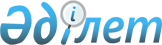 О внесении изменений в решение Ерейментауского районного маслихата от 24 декабря 2019 года № 6С-46/2-19 "О районном бюджете на 2020-2022 годы"Решение Ерейментауского районного маслихата Акмолинской области от 10 сентября 2020 года № 6С-51/3-20. Зарегистрировано Департаментом юстиции Акмолинской области 18 сентября 2020 года № 8028
      В соответствии с пунктом 4 статьи 106 Бюджетного кодекса Республики Казахстан от 4 декабря 2008 года, статьей 6 Закона Республики Казахстан от 23 января 2001 года "О местном государственном управлении и самоуправлении в Республике Казахстан", Ерейментауский районный маслихат РЕШИЛ:
      1. Внести в решение Ерейментауского районного маслихата "О районном бюджете на 2020-2022 годы" от 24 декабря 2019 года № 6С-46/2-19 (зарегистрировано в Реестре государственной регистрации нормативных правовых актов № 7624, опубликовано 13 января 2020 года в Эталонном контрольном банке нормативных правовых актов Республики Казахстан в электронном виде) следующие изменения:
      пункт 1 изложить в новой редакции:
      "1. Утвердить районный бюджет на 2020-2022 годы согласно приложениям 1, 2 и 3 к настоящему решению соответственно, в том числе на 2020 год в следующих объемах:
      1) доходы – 5 690 243,7 тысяч тенге, в том числе:
      налоговые поступления – 1 000 007,0 тысяч тенге;
      неналоговые поступления – 5 904,0 тысяч тенге;
      поступления от продажи основного капитала – 13 725,0 тысяч тенге;
      поступления трансфертов – 4 670 607,7 тысяч тенге;
      2) затраты – 7 157 255,4 тысяч тенге;
      3) чистое бюджетное кредитование – 8 588,5 тысяч тенге, в том числе:
      бюджетные кредиты – 19 973,5 тысяч тенге;
      погашение бюджетных кредитов – 11 385,0 тысяч тенге;
      4) сальдо по операциям с финансовыми активами – 25 546,0 тысяч тенге, в том числе:
      приобретение финансовых активов – 25 546,0 тысяч тенге;
      5) дефицит (профицит) бюджета – -1 501 146,2 тысяч тенге;
      6) финансирование дефицита (использование профицита) бюджета – 1 501 146,2 тысяч тенге.";
      пункт 8-1 изложить в новой редакции:
      "8-1. Учесть, что в районном бюджете на 2020 год, в установленном законодательством порядке, используются свободные остатки бюджетных средств, образовавшиеся на 1 января 2020 года в сумме 60 874,3 тысяч тенге.";
      приложения 1, 4, 5, 6 к указанному решению изложить в новой редакции согласно приложениям 1, 2, 3, 4 к настоящему решению.
      2. Настоящее решение вступает в силу со дня государственной регистрации в Департаменте юстиции Акмолинской области и вводится в действие с 1 января 2020 года.
      "СОГЛАСОВАНО" Районный бюджет на 2020 год Целевые трансферты и бюджетные кредиты из республиканского бюджета на 2020 год Целевые трансферты из областного бюджета администраторам районных бюджетных программ на 2020 год Целевые трансферты из областного и районного бюджетов на 2020 год бюджетам города Ерейментау, сел и сельских округов
					© 2012. РГП на ПХВ «Институт законодательства и правовой информации Республики Казахстан» Министерства юстиции Республики Казахстан
				
      Председатель сессии
Ерейментауского районного маслихата

Е.Аскар

      Секретарь
Ерейментауского районного маслихата

К.Махметов

      Акимат Ерейментауского района
Приложение 1 к решению
Ерейментауского районного
маслихата от 10 сентября
2020 года № 6С-51/3-20Приложение 1 к решению
Ерейментауского районного
маслихата от 24 декабря
2019 года № 6С-46/2-19
Категория
Категория
Категория
Категория
Сумма,

тысяч тенге
Класс
Класс
Класс
Сумма,

тысяч тенге
Подкласс
Подкласс
Сумма,

тысяч тенге
Наименование
Сумма,

тысяч тенге
1
2
3
4
5
I. Доходы
5 690 243,7
1
Налоговые поступления
1 000 007,0
01
Подоходный налог
2 578,0
2
Индивидуальный подоходный налог
2 578,0
03
Социальный налог
314 497,0
1
Социальный налог
314 497,0
04
Налоги на собственность
601 145,0
1
Налоги на имущество
597 577,0
5
Единый земельный налог
3 568,0
05
Внутренние налоги на товары, работы и услуги
78 050,0
2
Акцизы
3 021,0
3
Поступления за использование природных и других ресурсов
64 073,0
4
Сборы за ведение предпринимательской и профессиональной деятельности
10 956,0
5
Налог на игорный бизнес
0,0
07
Прочие налоги
37,0
1
Прочие налоги
37,0
08
Обязательные платежи, взимаемые за совершение юридически значимых действий и (или) выдачу документов уполномоченными на то государственными органами или должностными лицами
3 700,0
1
Государственная пошлина
3 700,0
2
Неналоговые поступления
5 904,0
01
Доходы от государственной собственности
2 630,0
1
Поступления части чистого дохода государственных предприятий
0,0
5
Доходы от аренды имущества, находящегося в государственной собственности
2 338,0
7
Вознаграждение по кредитам, выданным из государственного бюджета
15,0
9
Прочие доходы от государственной собственности
277,0
02
Поступления от реализации товаров (работ, услуг) государственными учреждениями, финансируемыми из государственного бюджета
0,0
1
Поступления от реализации товаров (работ, услуг) государственными учреждениями, финансируемыми из государственного бюджета
0,0
04
Штрафы, пени, санкции, взыскания, налагаемые государственными учреждениями, финансируемыми из государственного бюджета, а также содержащимися и финансируемыми из бюджета (сметы расходов) Национального Банка Республики Казахстан
674,0
1
Штрафы, пени, санкции, взыскания, налагаемые государственными учреждениями, финансируемыми из государственного бюджета, а также содержащимися и финансируемыми из бюджета (сметы расходов) Национального Банка Республики Казахстан, за исключением поступлений от организаций нефтяного сектора и в Фонд компенсации потерпевшим
674,0
06
Прочие неналоговые поступления
2 600,0
1
Прочие неналоговые поступления
2 600,0
3
Поступления от продажи основного капитала
13 725,0
01
Продажа государственного имущества, закрепленного за государственными учреждениями
1 500,0
1
Продажа государственного имущества, закрепленного за государственными учреждениями
1 500,0
03
Продажа земли и нематериальных активов
12 225,0
1
Продажа земли
11 209,0
2
Продажа нематериальных активов
1 016,0
4
Поступления трансфертов
4 670 607,7
01
Трансферты из нижестоящих органов государственного управления
1 090,9
3
Трансферты из бюджетов городов районного значения, сел, поселков, сельских округов
1 090,9
02
Трансферты из вышестоящих органов государственного управления
4 669 516,8
2
Трансферты из областного бюджета
4 669 516,8
Функциональная группа
Функциональная группа
Функциональная группа
Функциональная группа
Сумма,

тысяч тенге
Администратор бюджетных программ
Администратор бюджетных программ
Администратор бюджетных программ
Сумма,

тысяч тенге
Программа
Программа
Сумма,

тысяч тенге
Наименование
Сумма,

тысяч тенге
1
2
3
4
5
II. Затраты
7 157 255,4
01
Государственные услуги общего характера
208 660,5
112
Аппарат маслихата района (города областного значения)
21 349,0
001
Услуги по обеспечению деятельности маслихата района (города областного значения)
21 349,0
122
Аппарат акима района (города областного значения)
110 987,0
001
Услуги по обеспечению деятельности акима района (города областного значения)
100 987,0
113
Целевые текущие трансферты нижестоящим бюджетам
10 000,0
459
Отдел экономики и финансов района (города областного значения)
45 069,6
001
Услуги по реализации государственной политики в области формирования и развития экономической политики, государственного планирования, исполнения бюджета и управления коммунальной собственностью района (города областного значения)
39 749,1
003
Проведение оценки имущества в целях налогообложения
989,5
010
Приватизация, управление коммунальным имуществом, постприватизационная деятельность и регулирование споров, связанных с этим
831,0
113
Целевые текущие трансферты нижестоящим бюджетам
3 500,0
492
Отдел жилищно-коммунального хозяйства, пассажирского транспорта, автомобильных дорог и жилищной инспекции района (города областного значения)
21 715,9
001
Услуги по реализации государственной политики на местном уровне в области жилищно-коммунального хозяйства, пассажирского транспорта, автомобильных дорог и жилищной инспекции
15 559,5
113
Целевые текущие трансферты нижестоящим бюджетам
6 156,4
493
Отдел предпринимательства, промышленности и туризма района (города областного значения)
9 539,0
001
Услуги по реализации государственной политики на местном уровне в области развития предпринимательства, промышленности и туризма
9 539,0
02
Оборона
6 651,0
122
Аппарат акима района (города областного значения)
6 651,0
005
Мероприятия в рамках исполнения всеобщей воинской обязанности
4 936,0
006
Предупреждение и ликвидация чрезвычайных ситуаций масштаба района (города областного значения)
934,0
007
Мероприятия по профилактике и тушению степных пожаров районного (городского) масштаба, а также пожаров в населенных пунктах, в которых не созданы органы государственной противопожарной службы
781,0
03
Общественный порядок, безопасность, правовая, судебная, уголовно-исполнительная деятельность
1 043,0
492
Отдел жилищно-коммунального хозяйства, пассажирского транспорта, автомобильных дорог и жилищной инспекции района (города областного значения)
1 043,0
021
Обеспечение безопасности дорожного движения в населенных пунктах
1 043,0
04
Образование
4 017 437,7
464
Отдел образования района (города областного значения)
3 944 217,8
001
Услуги по реализации государственной политики на местном уровне в области образования
15 638,0
003
Общеобразовательное обучение
3 031 233,5
004
Информатизация системы образования в государственных учреждениях образования района (города областного значения)
11 000,0
005
Приобретение и доставка учебников, учебно-методических комплексов для государственных учреждений образования района (города областного значения)
24 544,0
006
Дополнительное образование для детей
73 791,0
009
Обеспечение деятельности организаций дошкольного воспитания и обучения
281 803,0
015
Ежемесячные выплаты денежных средств опекунам (попечителям) на содержание ребенка-сироты (детей-сирот), и ребенка (детей), оставшегося без попечения родителей
26 593,0
022
Выплата единовременных денежных средств казахстанским гражданам, усыновившим (удочерившим) ребенка (детей)-сироту и ребенка (детей), оставшегося без попечения родителей
587,0
040
Реализация государственного образовательного заказа в дошкольных организациях образования
245 137,1
067
Капитальные расходы подведомственных государственных учреждений и организаций
233 891,2
465
Отдел физической культуры и спорта района (города областного значения)
73 219,9
017
Дополнительное образование для детей и юношества по спорту
73 219,9
06
Социальная помощь и социальное обеспечение
322 144,3
451
Отдел занятости и социальных программ района (города областного значения)
316 422,3
001
Услуги по реализации государственной политики на местном уровне в области обеспечения занятости и реализации социальных программ для населения
34 867,0
002
Программа занятости
97 814,6
005
Государственная адресная социальная помощь
71 210,0
006
Оказание жилищной помощи
245,0
007
Социальная помощь отдельным категориям нуждающихся граждан по решениям местных представительных органов
31 710,0
010
Материальное обеспечение детей-инвалидов, воспитывающихся и обучающихся на дому
888,0
011
Оплата услуг по зачислению, выплате и доставке пособий и других социальных выплат
594,0
014
Оказание социальной помощи нуждающимся гражданам на дому
28 293,0
017
Обеспечение нуждающихся инвалидов обязательными гигиеническими средствами и предоставление услуг специалистами жестового языка, индивидуальными помощниками в соответствии с индивидуальной программой реабилитации инвалида
8 439,0
023
Обеспечение деятельности центров занятости населения
27 948,0
050
Обеспечение прав и улучшение качества жизни инвалидов в Республике Казахстан
7 672,7
054
Размещение государственного социального заказа в неправительственных организациях
6 741,0
464
Отдел образования района (города областного значения)
5 722,0
030
Содержание ребенка (детей), переданного патронатным воспитателям
5 722,0
07
Жилищно-коммунальное хозяйство
1 146 607,3
451
Отдел занятости и социальных программ района (города областного значения)
67 620,0
070
Возмещение платежей населения по оплате коммунальных услуг в режиме чрезвычайного положения в Республике Казахстан
67 620,0
492
Отдел жилищно-коммунального хозяйства, пассажирского транспорта, автомобильных дорог и жилищной инспекции района (города областного значения)
206 103,1
031
Изготовление технических паспортов на объекты кондоминиумов
426,0
011
Обеспечение бесперебойного теплоснабжения малых городов
159 886,6
012
Функционирование системы водоснабжения и водоотведения
43 916,5
016
Обеспечение санитарии населенных пунктов
0,0
018
Благоустройство и озеленение населенных пунктов
1 874,0
467
Отдел строительства района (города областного значения)
872 884,2
003
Проектирование и (или) строительство, реконструкция жилья коммунального жилищного фонда
760 776,6
004
Проектирование, развитие и (или) обустройство инженерно-коммуникационной инфраструктуры
93 593,6
006
Развитие системы водоснабжения и водоотведения
13 050,0
058
Развитие системы водоснабжения и водоотведения в сельских населенных пунктах
5 464,0
08
Культура, спорт, туризм и информационное пространство
313 505,8
455
Отдел культуры и развития языков района (города областного значения)
243 386,4
001
Услуги по реализации государственной политики на местном уровне в области развития языков и культуры
16 768,3
003
Поддержка культурно-досуговой работы
126 363,9
006
Функционирование районных (городских) библиотек
57 545,0
007
Развитие государственного языка и других языков народа Казахстана
8 073,2
010
Капитальные расходы государственного органа
8 000,0
032
Капитальные расходы подведомственных государственных учреждений и организаций
26 636,0
456
Отдел внутренней политики района (города областного значения)
35 337,7
001
Услуги по реализации государственной политики на местном уровне в области информации, укрепления государственности и формирования социального оптимизма граждан
13 407,3
002
Услуги по проведению государственной информационной политики
8 009,4
003
Реализация мероприятий в сфере молодежной политики
13 921,0
465
Отдел физической культуры и спорта района (города областного значения)
14 781,7
001
Услуги по реализации государственной политики на местном уровне в сфере физической культуры и спорта
7 123,7
006
Проведение спортивных соревнований на районном (города областного значения) уровне
1 626,0
007
Подготовка и участие членов сборных команд района (города областного значения) по различным видам спорта на областных спортивных соревнованиях
6 032,0
467
Отдел строительства района (города областного значения)
20 000,0
008
Развитие объектов спорта
20 000,0
09
Топливно-энергетический комплекс и недропользование
734 295,4
492
Отдел жилищно-коммунального хозяйства, пассажирского транспорта, автомобильных дорог и жилищной инспекции района (города областного значения)
734 295,4
019
Развитие теплоэнергетической системы
734 295,4
10
Сельское, водное, лесное, рыбное хозяйство, особо охраняемые природные территории, охрана окружающей среды и животного мира, земельные отношения
65 291,0
459
Отдел экономики и финансов района (города областного значения)
14 358,0
099
Реализация мер по оказанию социальной поддержки специалистов
14 358,0
462
Отдел сельского хозяйства района (города областного значения)
17 584,4
001
Услуги по реализации государственной политики на местном уровне в сфере сельского хозяйства
17 584,4
463
Отдел земельных отношений района (города областного значения)
27 994,8
001
Услуги по реализации государственной политики в области регулирования земельных отношений на территории района (города областного значения)
27 994,8
473
Отдел ветеринарии района (города областного значения)
5 353,8
001
Услуги по реализации государственной политики на местном уровне в сфере ветеринарии
4 366,6
006
Организация санитарного убоя больных животных
0,0
007
Организация отлова и уничтожения бродячих собак и кошек
592,5
010
Проведение мероприятий по идентификации сельскохозяйственных животных
394,7
011
Проведение противоэпизоотических мероприятий
0,0
047
Возмещение владельцам стоимости обезвреженных (обеззараженных) и переработанных без изъятия животных, продукции и сырья животного происхождения, представляющих опасность для здоровья животных и человека
0,0
11
Промышленность, архитектурная, градостроительная и строительная деятельность
23 495,9
467
Отдел строительства района (города областного значения)
11 348,9
001
Услуги по реализации государственной политики на местном уровне в области строительства
11 348,9
468
Отдел архитектуры и градостроительства района (города областного значения)
12 147,0
001
Услуги по реализации государственной политики в области архитектуры и градостроительства на местном уровне
8 747,0
003
Разработка схем градостроительного развития территории района и генеральных планов населенных пунктов
3 400,0
12
Транспорт и коммуникации
0,0
492
Отдел жилищно-коммунального хозяйства, пассажирского транспорта, автомобильных дорог и жилищной инспекции района (города областного значения)
0,0
023
Обеспечение функционирования автомобильных дорог
0,0
045
Капитальный и средний ремонт автомобильных дорог районного значения и улиц населенных пунктов
0,0
13
Прочие
21 157,0
459
Отдел экономики и финансов района (города областного значения)
21 157,0
012
Резерв местного исполнительного органа района (города областного значения)
21 157,0
14
Обслуживание долга
8 365,7
459
Отдел экономики и финансов района (города областного значения)
8 365,7
021
Обслуживание долга местных исполнительных органов по выплате вознаграждений и иных платежей по займам из областного бюджета
8 365,7
15
Трансферты
288 600,8
459
Отдел экономики и финансов района (города областного значения)
288 600,8
006
Возврат неиспользованных (недоиспользованных) целевых трансфертов
3 181,9
038
Субвенции
285 393,0
054
Возврат сумм неиспользованных (недоиспользованных) целевых трансфертов, выделенных из республиканского бюджета за счет целевого трансферта из Национального фонда Республики Казахстан
25,9
III. Чистое бюджетное кредитование
8 588,5
Бюджетные кредиты
19 973,5
10
Сельское, водное, лесное, рыбное хозяйство, особо охраняемые природные территории, охрана окружающей среды и животного мира, земельные отношения
19 973,5
459
Отдел экономики и финансов района (города областного значения)
19 973,5
018
Бюджетные кредиты для реализации мер социальной поддержки специалистов
19 973,5
13
Прочие
0,0
459
Отдел экономики и финансов района (города областного значения)
0,0
050
Резерв местного исполнительного органа района (города областного значения) на покрытие дефицита наличности бюджетов городов районного значения, сел, поселков, сельских округов
0,0
Погашение бюджетных кредитов
11 385,0
5
Погашение бюджетных кредитов
11 385,0
01
Погашение бюджетных кредитов
11 385,0
1
Погашение бюджетных кредитов, выданных из государственного бюджета
11 385,0
IV. Сальдо по операциям с финансовыми активами
25 546,0
Приобретение финансовых активов
25 546,0
13
Прочие
25 546,0
492
Отдел жилищно-коммунального хозяйства, пассажирского транспорта, автомобильных дорог и жилищной инспекции района (города областного значения)
25 546,0
065
Формирование или увеличение уставного капитала юридических лиц
25 546,0
V. Дефицит (профицит) бюджета
-1 501 146,2
VI. Финансирование дефицита (использование профицита) бюджета
1 501 146,2
Поступление займов
1 451 656,9
7
Поступление займов
1 451 656,9
01
Внутренние государственные займы
1 451 656,9
2
Договоры займа
1 451 656,9
16
Погашение займов
11 385,0
459
Отдел экономики и финансов района (города областного значения)
11 385,0
005
Погашение долга местного исполнительного органа перед вышестоящим бюджетом
11 385,0
8
Используемые остатки бюджетных средств
60 874,3
01
Остатки бюджетных средств
60 874,3
1
Свободные остатки бюджетных средств
60 874,3Приложение 2 к решению
Ерейментауского районного
маслихата от 10 сентября
2020 года № 6С-51/3-20Приложение 4 к решению
Ерейментауского районного
маслихата от 24 декабря
2019 года № 6С-46/2-19
Наименование
Сумма,

тысяч тенге
Всего
1 108 276,3
Целевые текущие трансферты
760 465,3
Отдел занятости и социальных программ района (города областного значения)
209 098,3
На частичное субсидирование заработной платы и молодежную практику
16 551,0
На оказание мер государственной поддержки лицам, добровольно переселяющимся гражданам в регионы, определенные Правительством Республики Казахстан и работодателям оказывающим содействие в переселении
2 419,6
На размещение государственного социального заказа в неправительственных организациях
2 547,0
На увеличение норм обеспечения инвалидов обязательными гигиеническими средствами
4 596,0
На расширение Перечня технических вспомогательных (компенсаторных) средств
2 476,7
На выплату государственной адресной социальной помощи
23 831,0
На гарантированный социальный пакет, в том числе на обеспечение продуктово-бытовыми наборами в cвязи с чрезвычайным положением
38 935,0
На предоставление государственных грантов на реализацию новых бизнес-идей, в том числе молодежь категории NEET, члены малообеспеченных многодетных семей, малообеспеченные трудоспособные инвалиды
13 255,0
На установление доплат к заработной плате работников, предоставляющих специальные социальные услуги в государственных организациях социальной защиты населения
5 867,0
На общественные работы
31 000,0
На возмещение платежей населения по оплате коммунальных услуг в режиме чрезвычайного положения в Республике Казахстан
67 620,0
Отдел образования района (города областного значения)
528 192,0
На увеличение оплаты труда педагогов государственных организаций дошкольного образования
40 657,0
На доплату за квалификационную категорию педагогам государственных организаций дошкольного образования
256,0
На апробирование подушевого финансирования организаций среднего образования
18 766,0
На увеличение оплаты труда педагогов государственных организаций среднего образования
308 513,0
За квалификационную категорию педагогам государственных организаций среднего образования
160 000,0
Отдел культуры и развития языков района (города областного значения)
23 175,0
На установление доплат к должностному окладу за особые условия труда в организациях культуры и архивных учреждениях управленческому и основному персоналу государственных организаций культуры и архивных учреждений
23 175,0
Целевые трансферты на развитие
327 838,0
Отдел строительства района (города областного значения)
327 838,0
Строительство 45-ти квартирного арендного коммунального жилого дома в городе Ерейментау, Ерейментауского района, Акмолинской области (позиция 1)
168 000,0
Строительство 45-ти квартирного арендного коммунального жилого дома в городе Ерейментау, Ерейментауского района, Акмолинской области (позиция 1)
159 838,0
Бюджетные кредиты
19 973,0
Отдел экономики и финансов района (города областного значения)
19 973,0
Бюджетные кредиты для реализации мер социальной поддержки специалистов
19 973,0Приложение 3 к решению
Ерейментауского районного
маслихата от 10 сентября
2020 года № 6С-51/3-20Приложение 5 к решению
Ерейментауского районного
маслихата от 24 декабря
2019 года № 6С-46/2-19
Наименование
Сумма, тысяч тенге
Всего
760 775,5
Целевые текущие трансферты
645 273,0
Отдел образования района (города областного значения)
509 265,0
На открытие IT-классов в школах
4 504,0
На обеспечение горячим питанием учащихся школ из малообеспеченных семей
10 357,0
На обеспечение горячим питанием учащихся первых классов
15 542,0
На обеспечение школьной формой и канцелярскими товарами учащихся школ из малообеспеченных семей
17 069,0
На приобретение компьютеров для школ
9 800,0
На внедрение Программы "Формирование здоровья и жизненных навыков и превенции суицида среди несовершеннолетних"
2 432,0
На приобретение кабинетов робототехники
3 873,0
На оснащение ресурсных центров
16 914,0
На увеличение ежегодного оплачиваемого трудового отпуска продолжительностью 42 календарных дней педагогических работников до 56 дней государственных организаций дошкольного образования
6 631,0
На доплату учителям организаций образования, реализующим учебные программы начального, основного и общего среднего образования за работу в условиях обновленного содержания образования
315 991,0
На увеличение размеров должностных окладов педагогов-психологов школ
3 623,0
На доплату за преподавание на английском языке предметов естественно-математического направления
2 921,0
На доплату учителям со степенью магистра
1 940,0
На доплаты учителям за наставничество молодым учителям
22 840,0
На увеличение доплаты за классное руководство педагогам организаций начального, основного и общего среднего образования
6 605,0
На увеличение доплаты за проверку тетрадей и письменных работ педагогам начального, основного и общего среднего образования
4 828,0
На приобретение блочно-модульных котельных для объектов образования
35 040,0
На приобретение школьных автобусов для объектов образования
13 065,0
На разработку проектно-сметной документации на капитальный ремонт детского оздоровительного лагеря "Жулдыз" города Ерейментау 
5 290,0
На обеспечение системами видеонаблюдения организаций дошкольного и среднего образования
10 000,0
Отдел занятости и социальных программ района (города областного значения)
24 568,0
Размещение государственного социального заказа на развитие служб "Инватакси"
600,0
На обеспечение льготного проезда многодетных матерей и детей из многодетных семей
388,0
На реализацию краткосрочного профессионального обучения
3 727,0
На субсидии по возмещению расходов по найму (аренде) жилья для переселенцев и оралманов
389,0
На выплату государственной адресной социальной помощи
8 220,0
На внедрение консультантов по социальной работе и ассистентов в Центрах занятости населения
11 244,0
Отдел экономики и финансов района (города областного значения)
1 746,0
На увеличение размера подъемного пособия
1 746,0
Отдел культуры и развития языков района (города областного значения)
27 016,0
Приобретение материально-технической базы для районного дома культуры Ерейментауского района
27 016,0
Отдел жилищно-коммунального хозяйства, пассажирского транспорта, автомобильных дорог и жилищной инспекции района (города областного значения)
82 678,0
На подготовку к отопительному сезону теплоснабжающим предприятиям
82 678,0
Целевые трансферты на развитие
115 502,5
Отдел строительства района (города областного значения)
93 956,5
Строительство физкультурно-оздоровительного комплекса с бассейном в город Ерейментау, Ерейментауского района
20 000,0
Разработка проектно-сметной документации с прохождением комплексной вневедомственной экспертизы, строительство сетей водоснабжения в селе Енбек Ерейментауского района
5 464,0
Разработка проектно-сметной документации с прохождением комплексной вневедомственной экспертизы, реконструкция системы водоснабжения города Ерейментау с переподключением к магистральным сетям. 2 очередь
13 050,0
Строительство инженерно-коммуникационной инфраструктуры к двум 45-ти квартирным жилым домам №83 и 83Б и к одному 60-квартирному жилому дому № 83А по улице Жантай батыра в городе Ерейментау, Акмолинской области
15 609,9
Строительство 45-ти квартирного арендного коммунального жилого дома в городе Ерейментау, Ерейментауского района, Акмолинской области (позиция 2)
32 800,0
Разработка проектно-сметной документации с проведением комплексной вневедомственной экспертизы на строительство двух 45-ти квартирных жилых домов в городе Ерейментау, Ерейментауского района Акмолинской области (привязка)
7 032,6
Отдел жилищно-коммунального хозяйства, пассажирского транспорта, автомобильных дорог и жилищной инспекции района (города областного значения)
21 546,0
Увеличение уставного капитала коммунального государственного предприятия на праве хозяйственного ведения "Теплосервис"
21 546,0Приложение 4 к решению
Ерейментауского районного
маслихата от 10 сентября
2020 года № 6С-51/3-20Приложение 6 к решению
Ерейментауского районного
маслихата от 24 декабря
2019 года № 6С-46/2-19
Наименование
Всего, тысяч тенге
В том числе
В том числе
Наименование
Всего, тысяч тенге
Из областного бюджета
Из районного бюджета
Всего
19 656,4
13 500,0
6 156,4
Целевые текущие трансферты
19 656,4
13 500,0
6 156,4
Аппарат акима города Ерейментау
14 056,4
7 900,0
6 156,4
На проведение противопаводковых мероприятий
7 900,0
7 900,0
0,0
На обустройство уличного освещения
4 156,4
0,0
4 156,4
На благоустройство
500,0
0,0
500,0
На содержание мест захоронений
1 500,0
0,0
1 500,0
Аппарат акима Тайбайского сельского округа
600,0
600,0
0,0
На проведение противопаводковых мероприятий
600,0
600,0
0,0
Аппарат акима Улентинского сельского округа
350,0
350,0
0,0
На внедрение единой информационной площадки учета исполнения бюджета
350,0
350,0
0,0
Аппарат акима сельского округа имени Олжабай батыра
1 350,0
1 350,0
0,0
На внедрение единой информационной площадки учета исполнения бюджета
350,0
350,0
0,0
На проведение противопаводковых мероприятий
1 000,0
1 000,0
0,0
Аппарат акима Куншалганского сельского округа
350,0
350,0
0,0
На внедрение единой информационной площадки учета исполнения бюджета
350,0
350,0
0,0
Аппарат акима Койтасского сельского округа
350,0
350,0
0,0
На внедрение единой информационной площадки учета исполнения бюджета
350,0
350,0
0,0
Аппарат акима Бестогайского сельского округа
850,0
850,0
0,0
На внедрение единой информационной площадки учета исполнения бюджета
350,0
350,0
0,0
На проведение противопаводковых мероприятий
500,0
500,0
0,0
Аппарат акима Акмырзинского сельского округа
350,0
350,0
0,0
На внедрение единой информационной площадки учета исполнения бюджета
350,0
350,0
0,0
Аппарат акима села Аксуат
350,0
350,0
0,0
На внедрение единой информационной площадки учета исполнения бюджета
350,0
350,0
0,0
Аппарат акима села Селетинское
350,0
350,0
0,0
На внедрение единой информационной площадки учета исполнения бюджета
350,0
350,0
0,0
Аппарат акима села Новомарковка
350,0
350,0
0,0
На внедрение единой информационной площадки учета исполнения бюджета
350,0
350,0
0,0
Аппарат акима села Бозтал
350,0
350,0
0,0
На внедрение единой информационной площадки учета исполнения бюджета
350,0
350,0
0,0